Конспект физкультурного занятия,совместно с родителями,   Старшая группаВоспитатель: Кокоева Нэля СандроевнаМБДОУ№ 19 
с. Камбилеевское2015гЦель: формировать умение выполнять общеразвивающие и основные  движения в детско-родительской паре. Совершенствовать двигательные навыки: ходьба по  гимнастической скамейке,  прыжки из обруча в обруч на двух ногах, с продвижением вперёд, приземляясь на носки полусогнутых ног, ползание на животе по гимнастической скамейке, подтягиваясь на руках, лазание по гимнастической стенке. Развивать у детей и совершенствовать у родителей двигательную память, внимание, мышление. Помочь ощутить радость, удовольствие от совместной с детьми двигательной деятельности. Воспитывать интерес к занятиям физической культурой  и спортом у детей и их родителей. Укреплять здоровье детей и родителей.Предварительная работа:Разучивание массажа: «Дятел», упражнения на дыхание. Оборудование и физкультурный инвентарь 2гимнастические скамейки, мешочки с песком, 2 мяча, 3 обруча, аудиозапись спокойной музыки.Оформление физкультурного зала:  на стенах развешаны иллюстрации с видами гор, быстрых рек, диких животными.Ход занятия:Воспитатель и дети стоят у входа в зал, родители уже в зале.Восп: ребята, мы сегодня отправляемся в увлекательное путешествие в горы. Для этого нам нужны: зоркие глаза – дети зажмуривают глаза,  затем широко их открывают, уши, которые хорошо слышат – дети слегка потягивают мочки ушей вниз, сильные руки – поглаживание рук, от ладоней к плечам,быстрые ноги -  топанье  ногами.И так  начинаем наше путешествие!  Дети и воспитатель заходят в зал, там их ждут родители.Восп: ребята посмотрите,   кто нас тут ждёт, ваши родители захотели с нами в наше увлекательное путешествие, берём их с собой?Дети: берём!Восп: Как вы думаете, почему нам необходимо взять с собой родителей в  путешествие? (ответы детей)Восп:         «Дружно за руки возьмитесьДруг за другом становитесь».Всматриваемся вперёд как далеко нам надо пройти.Ходьба на носках в  детско-родительских парах .Ходьба на пятках.Переступаем острые камни.Ходьба, высоко поднимая колено.На пути преграда, надо идти след в следДети встают на ноги своим родителям и идут в колонне .Подул сильный ветерБег обычный .Обегаем кочкиБег в колонне змейкой.Дети потерялисьРодители останавливаются, а дети разбегаются врассыпную.Нашли своих родителейДети бегут к родителям, и обнимаю их.Упражнение на дыхание: И.п. стоя. Мышцы расслаблены.Сделать полный вдох носом, втягивая в себя живот. Сделать полный выдох, выпячивая живот и ребра.Подуем на одно плечо.Подуем на другоеПодуем внизПодуем вверхИ отправимся дальше.Дети и родители идут парами. По сигналу «дерево» останавливаются, держась за руки поднимают их вверх и слегка отходят друг от друга образуя туннель.Последняя пара пробегает под поднятыми руками игроков и встает впереди колонны. По сигналу «кочка», родители садятся на пол, дети перешагивают через ноги.Ну вот, мы с вами поднялись высоко в горы и вышли на полянку. Смотрите кто же это здесь стоит? Тур / барс/Ребята , это очень сильное, ловкое и выносливое  животное. Но мы с вами тоже ловкие, сильные и выносливые. Правда?Давайте докажем это.ОРУ  в  детско-родительских парах.1 упражнение: «Друзья»И.п.: и.п. стоя друг против друга руки опущены.1- руки в сторону,2- обняли друг друга , похлопали по спине, 3- руки в стороны, 4 – и.п. 4раза.2 упражнение: «Силачи»И.п.: стоя лицом друг к другу, выставить одну ногу вперед, опереться ладонями на партнера. С напряжением сгибать и разгибать руки. Мерятся силой.  5раз3 упражнение: «Тачка»И.п.: ребенок ставит прямые руки на пол. Взрослый берет за щиколотки его ноги и приподнимает. Ребенок шагает руками.4 упражнение: «Домики»И.п.:  сидя на полу лицом друг к другу, ноги согнуты в коленях, руки в упоре сзади. 1 – вытянуть ноги вперед, соединить ступни,2 – поднять их вверх, 3 – опустить, 4 – вернуться в и.п.   6 раз.5 упражнение: «Ласточка»И.п.: стоя друг против друга руки вдоль туловища.1 – взяться за руки, 2 – наклон вперед, отводя одну ногу назад, 3- ногу опустить, 4 -  и.п. 6 раз.6 упражнение: « Наклоны»И.п.: сидя спиной друг к другу, вытянув ноги вперед. Поочередно делают наклоны к ногам вперед. 6 раз.7 упражнение: «Прыжки»И.п. Стоя друг против друга взявшись за руке. Прыжки 12-12-12 8 упражнение: «Приседания»И.п.то же. 1,2,3 – вдох, 4 – присесть произнести «Ух»Восп: по горным тропинкам просто так не пройдёшь,  надо преодолевать препятствия. Первое препятствие: висячий мост, второе препятствие: очень узкая тропа, третье препятствие: высокие горы.1 упражнение:  ходьба по гимнастической скамейке с мешочком на голове,дети идут по скамейке, родители по канату.2 упражнение: прыжки из обруча в обруч. Дети и родители.3.упражнение: Ползание по гимнастической скамейке./дети/ Перешагивание через бруски родители.4 упражнение: лазание по гимнастической лестнице. Родители подстраховывают детей.Все упражнения  выполняются поточно.  3 раза.Восп: наше путешествие проходит  безопасно, все препятствия дружно преодолели можно и поиграть.Подвижная игра:Вы любите играть с мячом? А какие бывают мячи? Ну тогда берите мячи и давайте поиграем , постройтесь в две колонны.Эстафета с мячом. Дети бегут с мячом в руках, обегают кеглю, передают мяч родителю, он бежит отбивая мяч о пол.В горах очень быстрые реки и много водопадов, часто дует ветер. И сейчас мы поиграем в осетинскую народную  игру: «Водопад и ветер»Воспитатель произносит слова стараясь запутать игроков. Водопад – игроки приседают. Ветер  - бегают.( осетинская народная игра)Восп: мамы  с  нашими  шалунишками,  когда наступает вечер,  играют в спокойные игры.Мама проводит массаж.Дятел.Дятел жил в дупле пустом,Дуб долбил как долотом.       Похлопывают ребенка по спине  ладонями.                                                                                                                                       Тук – тук, тук – тук ,     тук – тук!        Поколачивают пальцами.Долбит дятел крепкий сук.Клювом, клювом он стучит,                 Постукивают кулачками.Дятел ствол уже долбит.Дуб скрипит «Что там за стук?»          Постукивают ребром ладони.Дятел клювом постучал,Постучал и замолчал,                            Поглаживают ладонями по спине.Потому что он устал.Восп: Мы показали животным какие мы сильные , смелые, ловкие, но наше путешествие подошло к концу, нам пора возвращаться обратно в детский сад.Мы немного устали и перед дальней дорогой  домой давайте немного отдохнем у водопада.Упражнения на расслабление, выполняются по звучание тихой спокойной музыки.   "Водопад"      Цель: эта игра на воображение поможет детям расслабиться.      "Сядьте поудобнее и закройте глаза. 2-3 раза глубоко вдохните и выдохните. Представьте себе, что вы стоите возле водопада. Но это не совсем обычный водопад. Вместо воды в нем падает вниз мягкий белый свет. Теперь представьте себя под этим водопадом и почувствуйте, как этот прекрасный белый свет струится по вашей голове... Вы чувствуете, как расслабляется ваш лоб, затем рот, как расслабляются мышцы шеи... Белый свет течет по вашим плечам, затылку и помогает им стать мягкими и расслабленными. Белый свет стекает с вашей спины, и вы замечаете, как и в спине исчезает напряжение, и она тоже становится мягкой и расслабленной. 
А свет течет по вашей груди, по животу. Вы чувствуете, как они расслабляются и вы сами собой, без всякого усилия, можете глубже вдыхать и выдыхать. Это позволяет вам ощущать себя очень расслабленно и приятно. Пусть свет течет также по вашим рукам, по ладоням, по пальцам. Вы замечаете, как руки и ладони становятся все мягче и расслабленнее. Свет течет и по ногам, спускается к вашим ступням. Вы чувствуете, что и они расслабляются и становятся мягкими. Этот удивительный водопад из белого света обтекает все ваше тело. Вы чувствуете себя совершенно спокойно и безмятежно, и с каждым вдохом и выдохом вы все глубже расслабляетесь и наполняетесь свежими силами... (30 секунд). Родитель поглаживает части тела ребенка соответственно тесту.
Теперь поблагодарите этот водопад света за то, что он вас так чудесно расслабил... Немного потянитесь, выпрямитесь и откройте глаза". Вот мы и готовы отправиться обратно в группу.Если вам понравилось наше путешествие, подойдите ко мне и поделитесь энергией. А кому не понравилось можете идти в группу просто так.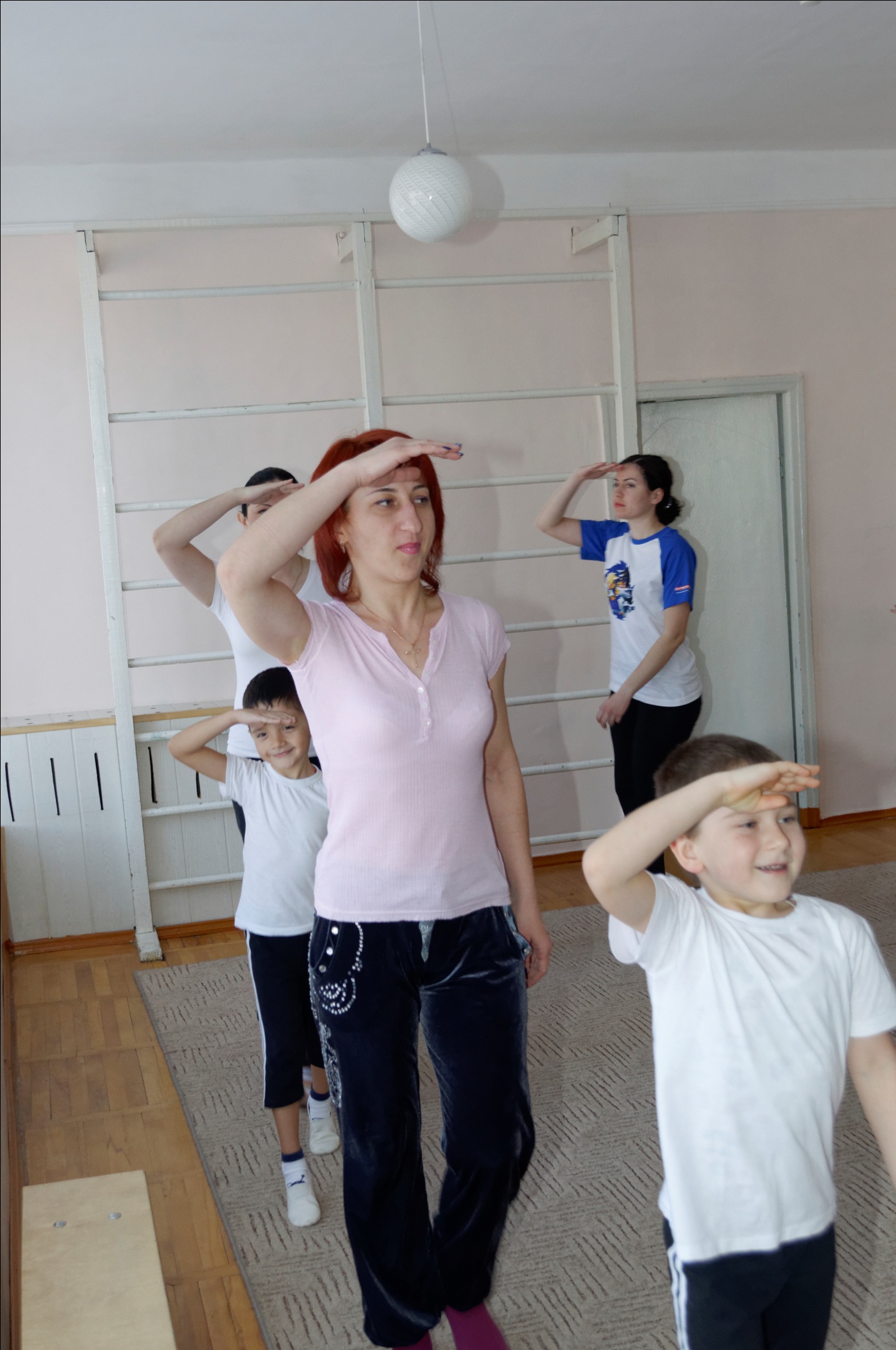 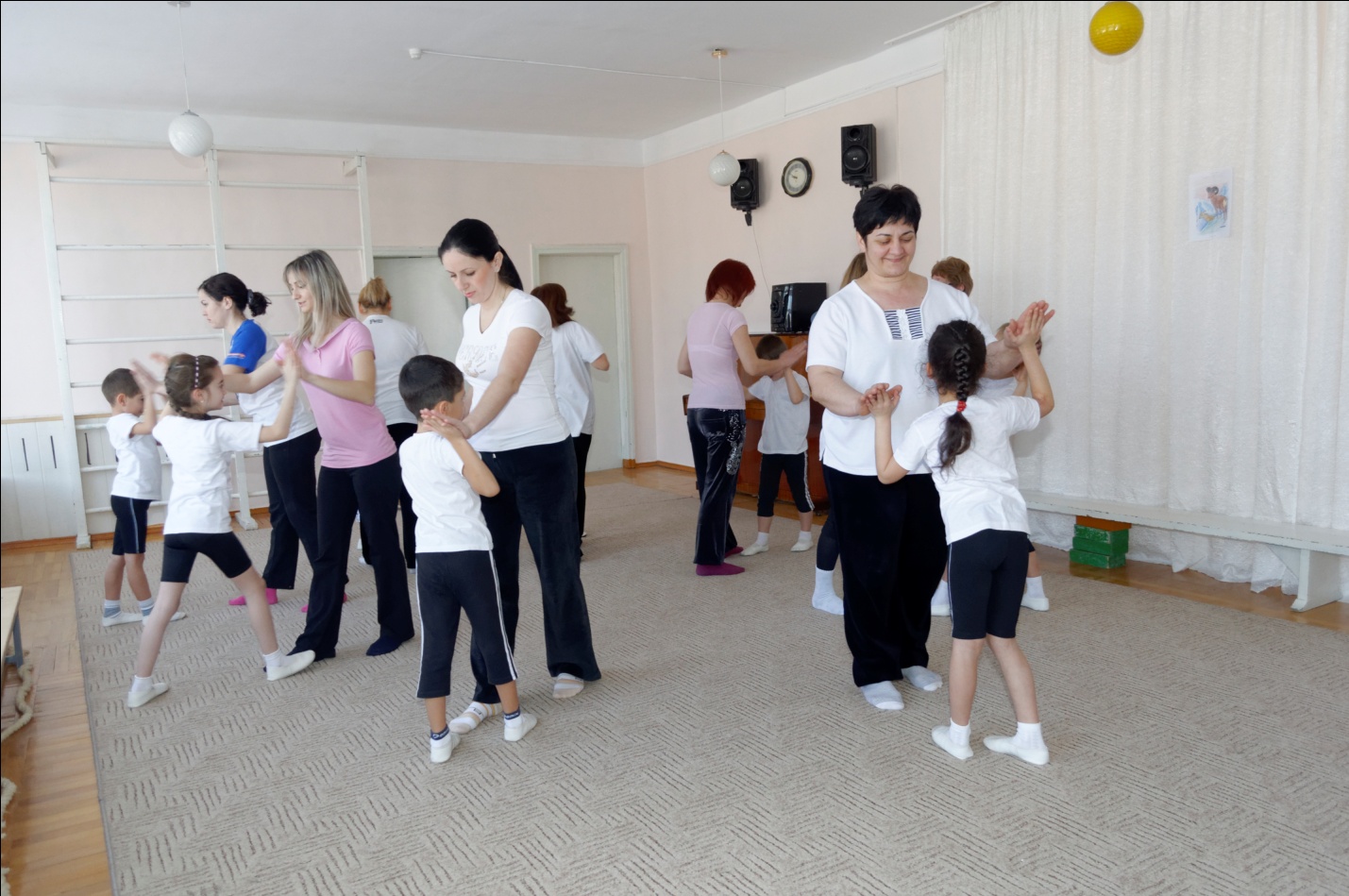 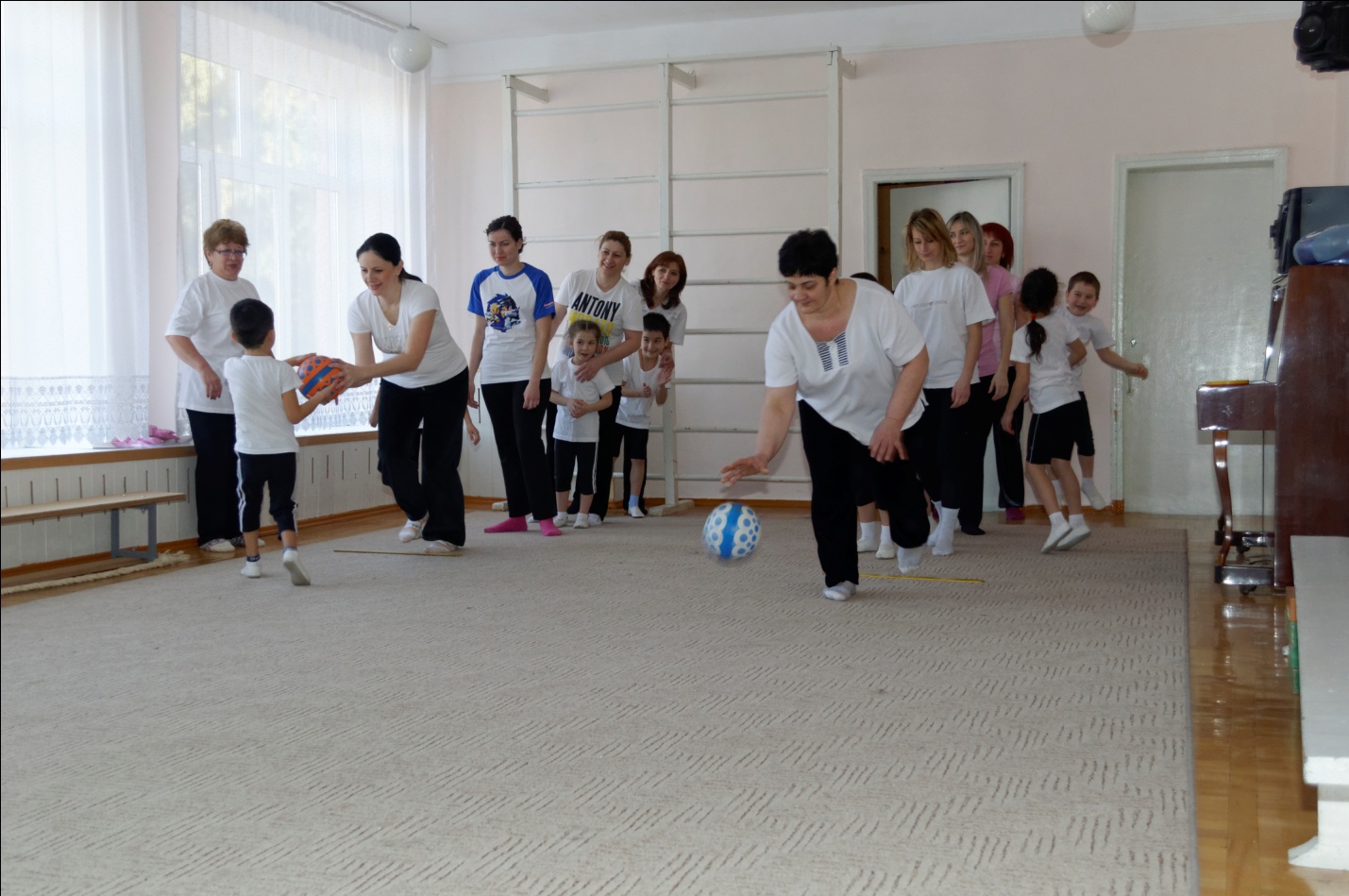 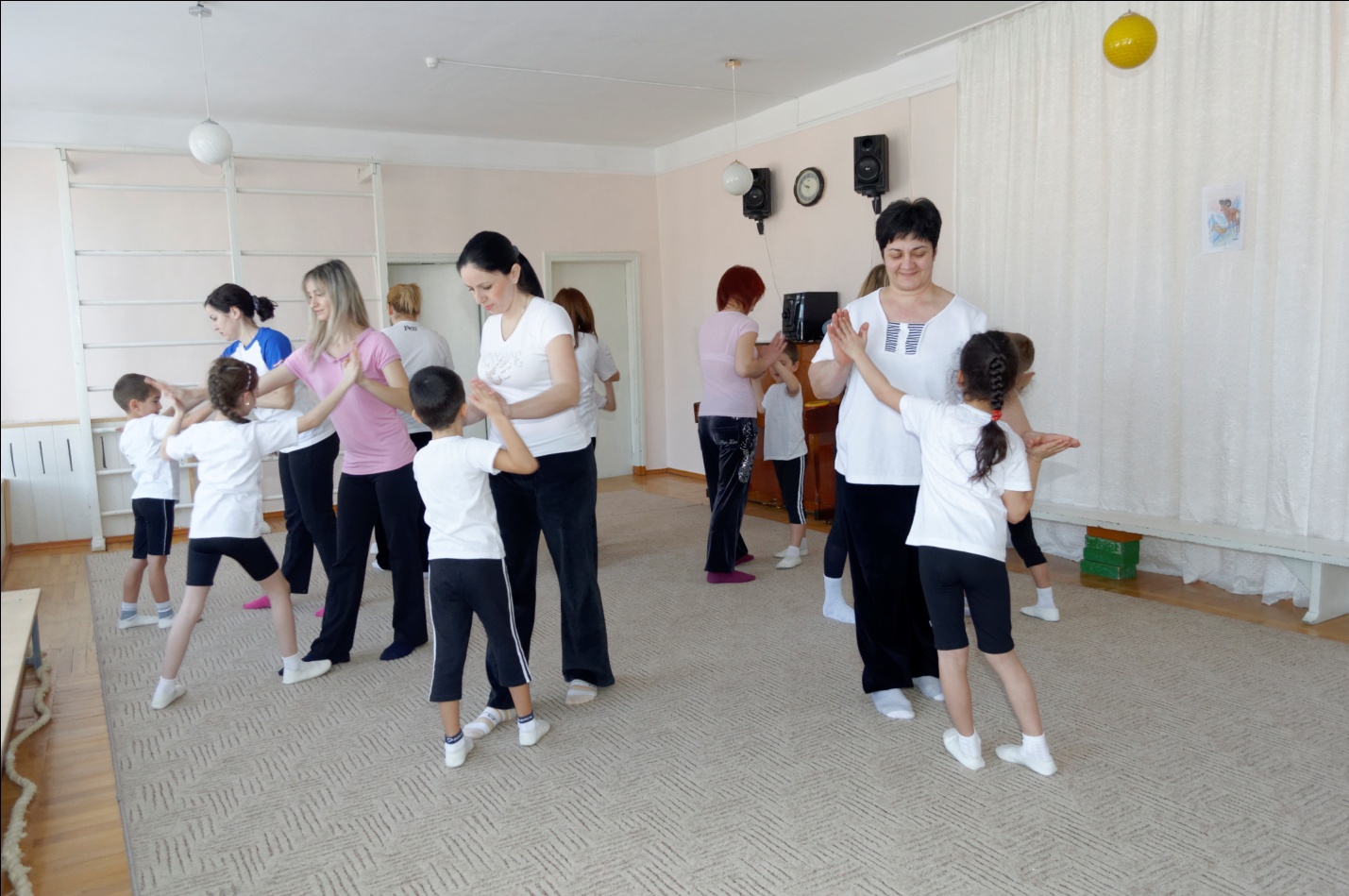 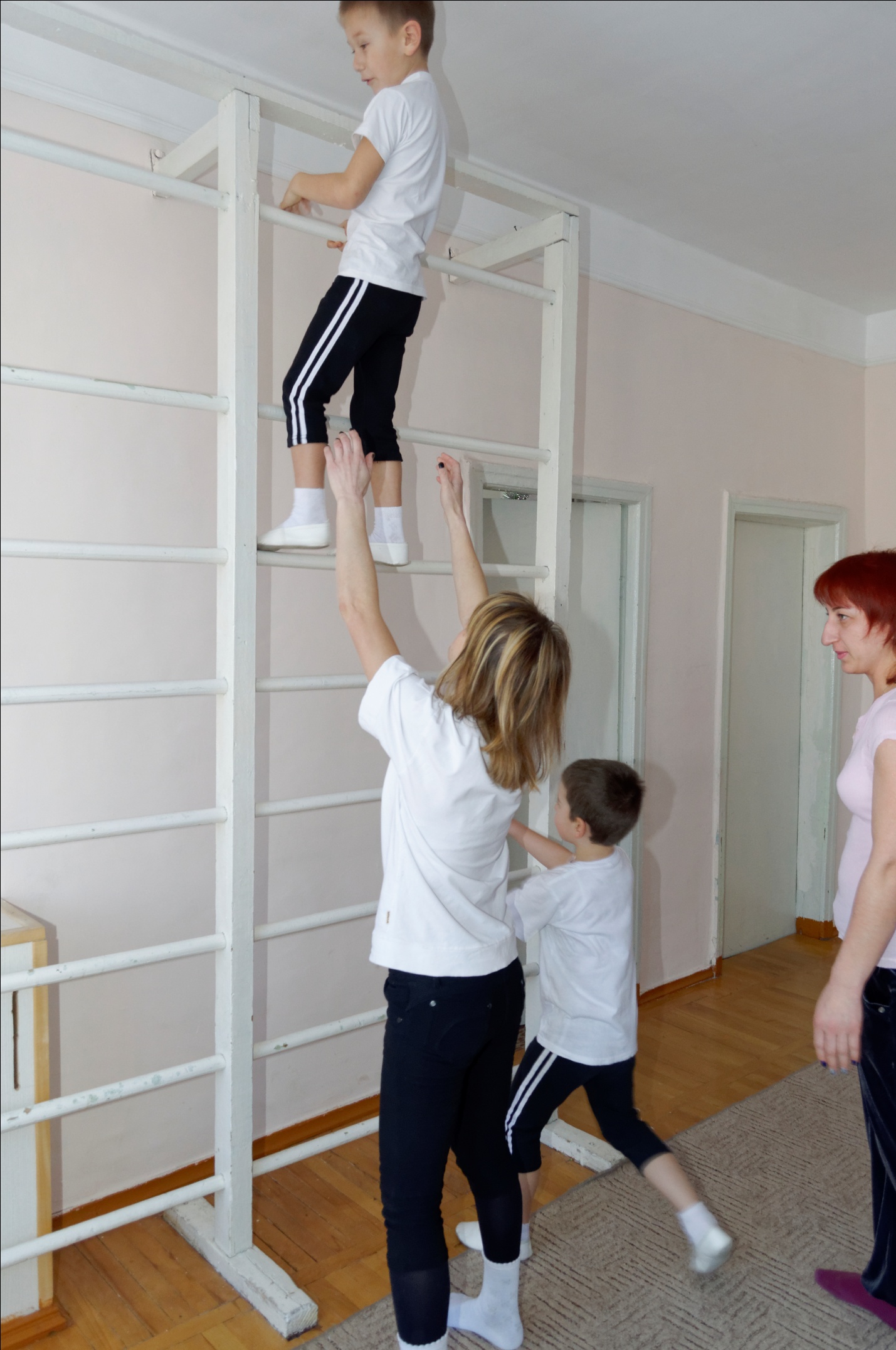 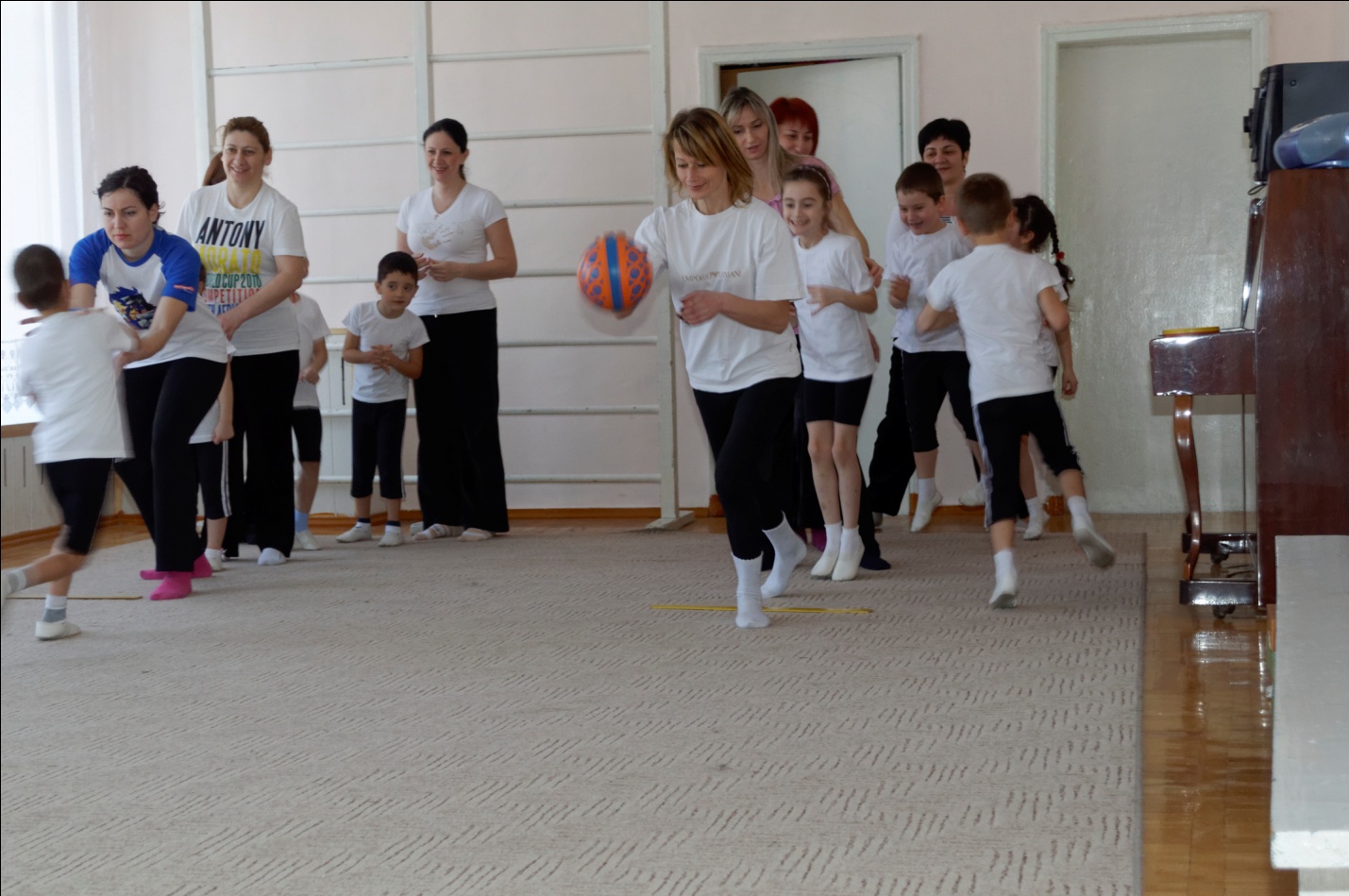 